ТЕРРИТОРИАЛЬНАЯ ИЗБИРАТЕЛЬНАЯ КОМИССИЯ
СТАРИЦКОГО РАЙОНАПОСТАНОВЛЕНИЕО схеме избирательных округов для проведения выборовдепутатов Думы Старицкого муниципального округа Тверской области первого созыва 11 сентября 2022 годаВ соответствии с пунктом 2 статьи 18 Федерального закона от 12.06.2002 № 67-ФЗ «Об основных гарантиях избирательных прав и права на участие в референдуме граждан Российской Федерации», пунктами 2, 6 и 6. 1 статьи 15 Избирательного кодекса Тверской области от 07.04.2003 №20-ЗО, пунктом 4 статьи 4 закона Тверской области от 05.05.2022 г. №17-ЗО «О преобразовании муниципальных образований, входящих в состав территории муниципального образования Тверской области Старицкий  муниципальный район, путем объединения поселений и создании вновь образованного муниципального образования с наделением его статусом муниципального округа и внесении изменений в отдельные законы Тверской области», на основании статьи 26 Федерального закона от 12.06.2002 № 67-ФЗ «Об основных гарантиях избирательных прав и права на участие в референдуме граждан Российской Федерации», статьи  22 Избирательного кодекса Тверской области от 07.04.2003 №20-ЗО, постановления избирательной комиссии Тверской области от 19.05.2022 года  №65/813-7 «О возложении исполнения  полномочий  по подготовке и проведению выборов в органы местного самоуправления, местного референдума Старицкого муниципального округа Тверской области,  на территориальную избирательную комиссию Старицкого  района» территориальная избирательная комиссия Старицкого района постановляет:1. Утвердить схему многомандатных избирательных округов, образуемых для проведения выборов депутатов Думы Старицкого  муниципального округа Тверской области первого созыва 11 сентября 2022 года (приложение №1) и графическое изображение этой схемы (приложение №2).2. Опубликовать настоящее постановление в газете «Старицкий вестник».3. Направить копию настоящего постановления в избирательную комиссию Тверской области и Главе Старицкого района.4.Разместить настоящее постановление на сайте территориальной избирательной комиссии Старицкого района в информационно- телекоммуникационной сети «Интернет».Председатель территориальной избирательнойкомиссии Старицкого района:                                                    С.В.МарченкоСекретарь территориальной избирательнойкомиссии Старицкого района:                                                     Т.В.МартюгинаСхемамногомандатных избирательных округов для проведения выборов депутатов Думы Старицкого муниципального округа Тверской области первого созыва 11 сентября 2022 годаКоличество избирателей, зарегистрированных на территории вновь образованного муниципального образования Старицкий  муниципальный округ по состоянию на 01.01.2022 года – 16 426.Число замещаемых мандатов – 16 (мажоритарная избирательная система относительного большинства).Средняя норма представительства избирателей на один депутатский мандат – 1027.	Избирательная комиссия, организующая выборы депутатов Думы Старицкого  муниципального округа Тверской области первого созыва – территориальная избирательная комиссия Старицкого  района.Адрес местонахождения территориальной избирательной комиссии Старицкого района: 171360, Тверская область, г.Старица, ул.Советская, д.3-А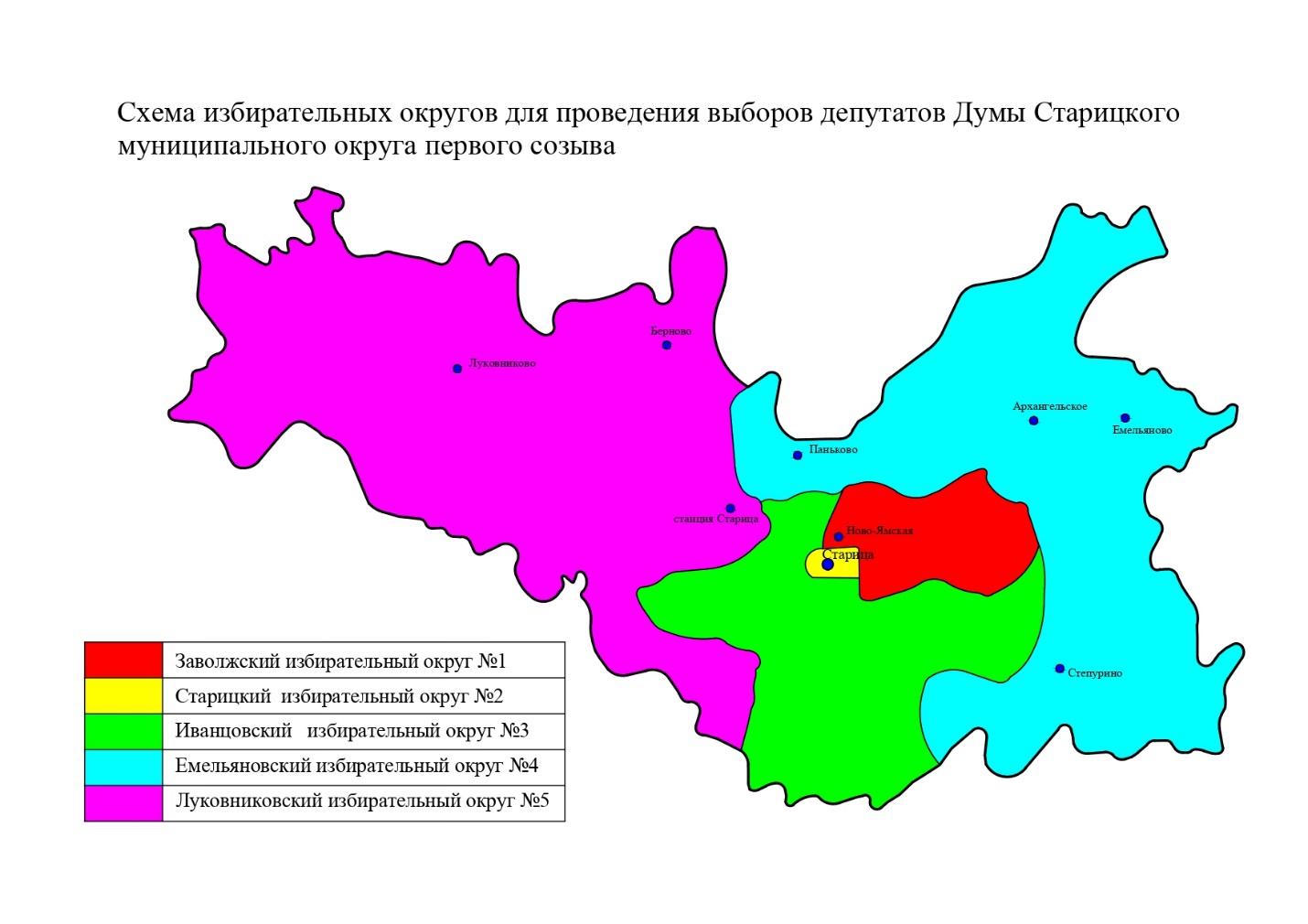 21.06.2022№27/117-5г.СтарицаПриложение №1к постановлению территориальной избирательной комиссии Старицкого районаот    21 июня  2022 года №27/117-5      №№ п/пНаименование и номер избирательного округаКоличество мандатов, замещаемых в округеОписание избирательного округаЧисло избирателей1Заволжский трёхмандатный3Центр - г. Старица, ул. Володарского, д. 4, здание районного Дома культуры имени Я. С. Потапова Границы округа:ул. ул.Вагжанова, Комсомольский переулок, Коммунистическая                       д. №№ 29, 31, 33, 36, 38, 38-А, 40-А, 42, 44, Первомайская, Приволжская,  Северная городского поселения - город Старица;д. Змеевы Горки, Калошино, Колесово, Коноплино, Льгово, Луговая, Ладеньково, Ново-Ямская, Подвязье, Рыблово, Свиново, Сельцо, Старо-Ямская,   Чупруново,   Чукавино, Шалимово Ново-Ямского сельского поселения;д.д.   Благинино,   Бакшеево,   Выгайлово,   Верхний Спасс, Коконягино, Нижний    Спасс,    Рождественно,    Сасынье, Свистуново, Саначино, Смагино, Сорокино,    Тарасово, Шарапово, Юрьевское     Архангельского           сельского поселения30922Старицкий трёхмандатный3Центр - г. Старица, ул. Советская, д. 8, здание ГБОУ СПО «Старицкий колледж» Границы округа:ул. ул. Вершинская Гора, Володарского, Загородная, Коммунистическая  д. №№ 1, 2, 2-А, 2-Б, 3, 4, 5, 6, 7, 7-А, 9, 10,  12,14,  15,   16,   I6-A,  17,  18,  19, 21, 22, 23, 23-А, 34, Пионерская, Пушкина, Советский переулок, Привокзальная, Чернозерского городского поселения - город Старица; ул. ул.  Аптекарский переулок, д. №№  10 - 28, Гусева, Городище, Ал. Завидова, д. №№ 12, 13, 15, 17, 19, 21, 22, 23, 26, 69-А, Захарова, д. №№ 3, 4, 4-А, 6, 8, 10, 12, 14, 16, 18, 20, 31, 32, 33, 34, 36, 37, 39, 40, 49, 51, 53, 61, 65, Иванцова, д. №№ 27, 28, 29, 30, 35, 37, Ленина, д. №№ 8, 14, 14-А, 18-А, 20, 22, 23, 24, 27, 30, 32, 34, 36, 37, 38, 40, 47, 48, 54, 58, Мира, д. №№    12,13,    15,    16,    19   -   44,   Набережная,   Адмирала Октябрьского,   д.   №№   1   -  82,   Половинкина,   Советская городского поселения - город Старица30193Иванцовский трёхмандатный3Центр - г. Старица, ул. Иванцова, д.  1-А, здание МБОУ «Старицкая средняя общеобразовательная школа»Границы округа:ул.ул. Аптекарский переулок д.д. №№ 2, 4, 5, 6, 7, 7-А, 8, 9, Ал. Завидова д. №№ 2, 4, 5, 6, 7, 8, 8-А, 9, 10, Заречная, Захарова д. №№ 42, 43, 44, 45, 46, 48, 52, 54, 58, 60, 62, 64, 66 - 99, Иванцова д. №№ 2, 3, 3-А, 3-Б, 3-В, 3-Г, 3-Д, 6, 9, 12, 14, 15, Карла Маркса, Ленина д. №№ 51,53, 55, 57, 59-98, Мира д. №№ 1, 1-А, 1-Б, 4, 7,10, микрорайон «Южный», Набережная р. Старченки, Адмирала Октябрьского д. №№ 84 - 90, Ржевское шоссе, Станционная, Строителей городского поселения - город Старица;д.д Арсеньево, Бороздино, Борисово, Букрово, Вяхирево, Воробьево, Губино, Гвоздево, Иванково, Коньково, Куково, Липино, Ново-Прасковьино, Перхурово, Рябинино, Старково, Сущово, Старо-Прасковьино сельского поселения «Паньково»;д.дБохоново,   Зарубино,   Ильинское,   Ищино,   Кошелево, Климово, Лебедево, Покровское, Сухолжиносельского поселения «станция Старица»;д.д Абакумово, Кореничено, Лединниково, Молоково, Неклюдово, Новоселье, Стегнишино, Старое Теличино, Федурново; Богоявленье, Болдырево, Борыково, Боровая, Коробово, Ломово, Мартьяново, Подол, Спасское, Савельево, Севостьяново, Данилова Слобода, Фатьяново сельского поселения «станция Старица»;д.д Большие Лединки, Мелтучи, Орлово, Сухоплачево, Степанково, Толстоухово, Щапово, Яйцово; д.д Бойково, Дорохово, Ладозино, Мошнино, Никольское, Покровское, Федорково, Черново, Шорново Ново-Ямского сельского поселения;д.д Баканово, Васильевское, Григорево, Дягунино, Знаменское, Ивановское, Крутицы, Лешково, Наводниково, Ордино, Родня, Шелково, п. Львовский; : д.д Бураково, Головкино, Елизаветкино, Овсянниково, Суровцово, Шумилово Ново-Ямского сельского поселения;д.д Бабынино, Бабарыкино, Бунезино, Волково, Возницы, Глебово, Десятины, Деулино, Кореньки, Попово, Попадьино, Ушаково, Шилово Степуринского сельского поселения31144Емельяновский трёхмандатный3Центр - Старицкий район, с. Емельяново, ул. Коммунальная, д. 21, здание администрации сельского поселения Границы округа:д.д    Емельяново,    Апухлицы,    Александрово,    Болотьково, Болдырево,    Зашейково,    Курово,    Мирная,    Молотино, Панофидино, Сафроново, Сергеево, Ченцово; Афанасово,Аполишено,   Андриянково,   Бакланово,   Быково-Репинка, Даниловское, Демихово, Гостенево, Леушкино, Пыхово, Чухино, Шишково Емельяновского сельского поселения;д.д. Архангельское, Брюхово, Дубровино, Витомово, Заднее Поле, Иванищи, Иванишенские Горки, Кунилово, Климово,Левашово,       Ново-Курцово, Старо-Курцово, Улитино, Шеборшино Архангельского сельского поселения;д.д Брызгалово, Гурьево, Гурьево-Воскресенское, Заболотье, Ивановское, Кобелево 1-е, Кобелево 2-е, Лыткино, Ново-Кобелево,  Сатино,  Терпниково,  Чурилово,  Шиловка,  х.Гурьево-Поселок Степуринского сельского поселения;д.д  Алферьево,   Березниково,   Волково,   Дворики,   Ионино, Козлово,  Ладыгино,  Ляхово,  Мичково,  Погост,  Репино, Степурино,     Черемушки,     Чудово;     д.д     Никольское, Никулино,    Осипово,    Первитино,    Раслово,    Романово, Селиваново;    Алаево,    Болдырево,    Красный Поселок, Лежнево, Юрьевское; д.д. Балашутино, Высокое, Гнездово, Климово, Мошино, Никольское, Сидорово Степуринского сельского поселенияд.дАкишево, Броды, Быльцино, Воеводино, Горки, Ивачево, Игутьево, Кучково, Никоново, Пролежнево, Толвенцево, Станишино сельского поселения «Паньково»д.д Васильевское, Валуйки, Ермачево, Игуменка, Казнаково, Крестцы, Лопатино, Матюково, Прокофьево, Рамейково, Терпилово, Толмачево, Ушаковские Горки, Черново, Чадово, Щитниково сельского поселения «Паньково»д.д Бутово, Волга, Городище, Дерягино, Жихарево, Знаменка, Каленицы, Кошево, Кулотино, Нестерово, Рюхово, Тарутино сельского поселения «Паньково».д.дГольшино, Иверовское, Козлово, Новое, Старое-Новое,
Старое,     Техменево,     Филино     сельского     поселения
«Паньково»
д.д Аболешково,     Берлягино,     Ведерниково,     Гавшино,
Долгуши, Дубровки, Железово, Зелино, Изосенки, Малые
Лединки,       Ново-Дмитрово,       Паньково,       Пентурово,
Подсосенье, Попово, Тимошкино,  Толпино, Холохольня
сельского поселения «Паньково»30085Луковниковский четырёхмандатный4Центр     -     Старицкий     район,     с.     Луковниково,     ул. Комсомольская,   д.    8,   здание   администрации   сельского поселения Границы округа:с. Луковниково, д.д. Авангард, Бабенки, Беклово, Бережки,
Боярниково, Большое Капково, Вардугино, Дворцы,
Задорье, Илейкино, Коняшино, Красноселье, Малое
Капково, Нащекино, Селютино, Степино, п. Полевой; д.д.
Антониха, Бураково, Денежное, Малиновка, Никиткино,
Павликово,	 Пепелово	сельского	поселения «Луковниково»д.д    Бабино,    Быково,    Гришкино,    Денесиха,    Жагреево, Коровкино,  Лыткино,   Малое  Хорошово,   Перлево,   Станы, Хорошово, Яковково сельского поселения «Луковниково»д.д Орешки, Боронкино, Борки, Веретье, Вороново, Киселево, Казаково, Лавы, Нисконицы, Павлушково, Страна Советов, Теплово,    Турково,    Морозово сельского    поселения «Луковниково»д.д Бабинское, Бошарово, Борисцево, Волочагино, Грешнево, Девонисово, Минино, Михалково, Никольское, Петрищево, Пусторадиха, Рылово, Рясня, Сетки, Степанково, Стренево, Сулим, Холмец, Храпыни, Ялыгино сельского поселения «Луковниково»д.д. Берново, Глазуново, Заречье, Иовлево, Климово, Курово-Покровское, Кожевниково, Корневки, Коськово, Негодяиха, Неверово, Овсяники, Павловское, Подсосенье, Соколово, Сенчуково, Щелкачево Берновского сельского поселенияд.д. Анцинориха, Дарьино, Дмитрово, Кузнецовка, Крутцы, Малинники, Мосеево, Сергино, Тепляшино Берновского сельского поселенияд.дАлферьево, Антоново, Башмаково, Грыжнево, Железово, Искрино, Красное, Маслово, Налеткино, Петраково, Слобода, Шавково, Щупалиха сельского поселения «станция Старица»д.д Бели, Ботнево, Братково, Избихино, Кушниково, Маслово, Максимово, Русобино, Титово сельского поселения «станция Старица» станция Старица, поселки Барашево, Горки, д.д. Большое Коптево, Барашево, Голубково, Заблино, Лужи, Малое Коптево, Новое, Новотроицкое, Раменье, Тальцы, Черничено, х. Торговцево сельского поселения «станция Старица»4193Приложение №2к постановлению территориальной избирательной комиссии Старицкого районаот    21 июня  2022 года №27/117-5      